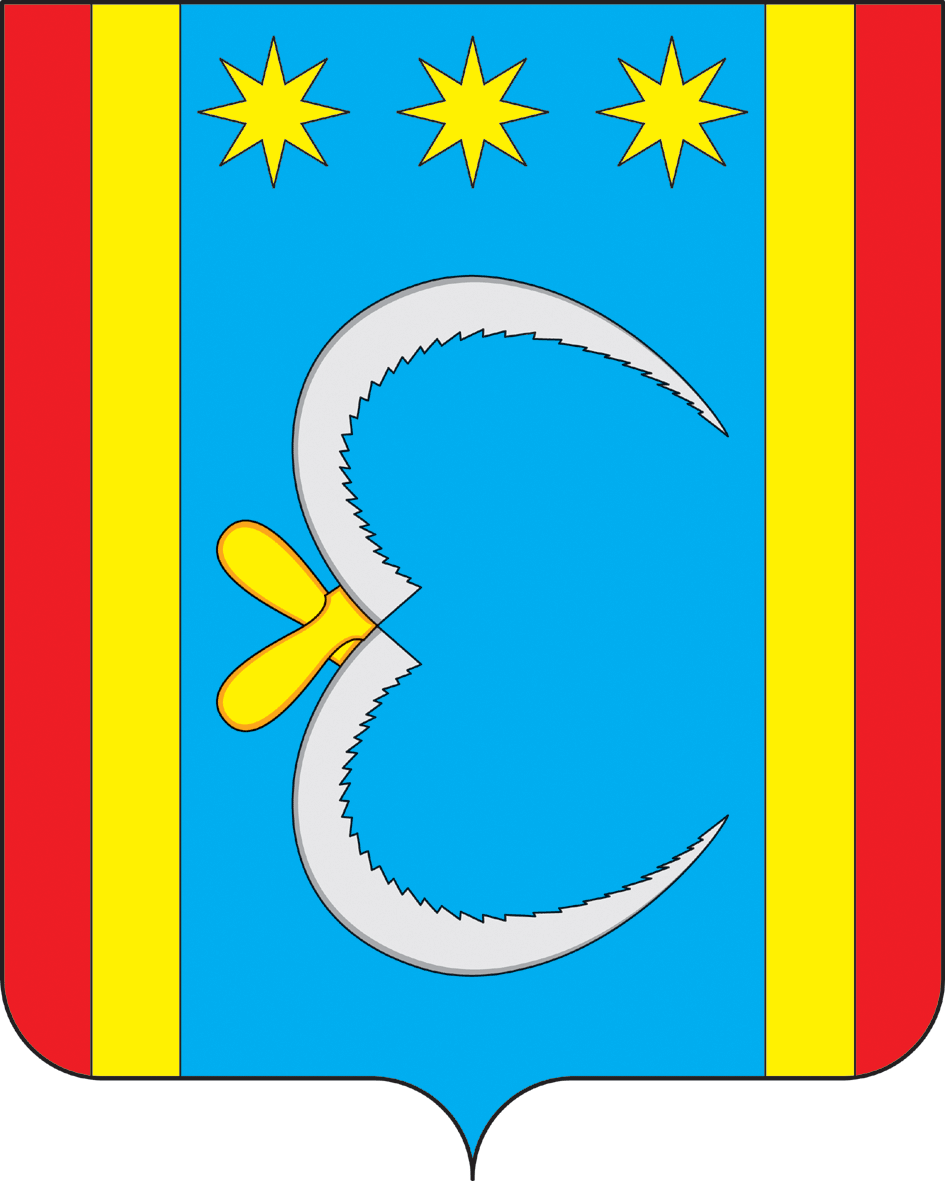 АДМИНИСТРАЦИЯ НИКОЛО-АЛЕКСАНДРОВСКОГО СЕЛЬСОВЕТАОКТЯБРЬСКОГО РАЙОНА АМУРСКОЙ ОБЛАСТИРАСПОРЯЖЕНИЕ28.10.2019                                                                                                       № 18-рс. Николо-АлександровкаО проведении аттестации муниципальных служащих,в администрации Николо-Александровского сельсовета       В соответствии с Федеральным законом Российской Федерации от 02.03.2007 г. № 25-ФЗ «О муниципальной службе в Российской Федерации», Законом Амурской области от 31.08.2007 № 364-ОЗ «О муниципальной службе в Амурской области» в целях определения уровня профессиональной подготовки и соответствия муниципальных служащих, замещающих муниципальную должность муниципальной службы в администрации Николо-Александровского сельсовета       1. Провести аттестацию муниципальных служащих администрации Николо-Александровского сельсовета за период работы 2016 – 2019 г. г.        2. Назначить дату проведения аттестации муниципальных служащих администрации Николо-Александровского сельсовета – 28 ноября 2016 года.         3. Утвердить состав аттестационной комиссии при администрации Николо-Александровского сельсовета, приложение № 1         4. Ознакомить аттестуемых муниципальных служащих администрации Николо-Александровского сельсовета с графиком проведения аттестации, приложению 2.         5. Контроль за выполнением настоящего распоряжения оставляю за собой.Глава Николо-Александровского сельсовета                                                                                          Г.Т.Панарина                                                                             Приложение № 1                                                                                         к распоряжению главы                                                                                               Николо-Александровского                                                                                  сельсовета от 28.10.2019 г. № __                                                                                        Состав аттестационной комиссии при администрации Николо-Александровского сельсовета                                                                         Приложение № 2                                                                                    к распоряжению главы                                                                                          Николо-Александровского                                                                             сельсовета от 28.10.2019 г. № ____                                                                                        График проведения аттестацииСаливон Елена Геннадьевна – ведущий специалист администрации Николо-Александровского сельсовета   28 ноября 2019 годаТесля Алла ПавловнаПредседатель комиссии – председатель Совета народных депутатов Николо-Александровского сельсоветаВасюхно Ирина МихайловнаСекретарь комиссии – главный  бухгалтер администрации Николо-Александровского сельсоветаЧлены комиссии:Члены комиссии:Нудьга Александр ВасильевичМОУ СОШ с. Николо-АлександровкаУчитель информатики (по согласованию)Галушка Галина ГеоргиевнаПенсионерка (по согласованию)Сова Анатолий АлексеевичДепутат Совета народных депутатов Николо-Александровского сельсовета